Škola mezinárodních a veřejných vztahů Praha,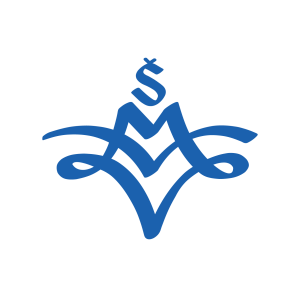 Střední odborná škola, Gymnázium, s.r.o.Michelská 12, 140 00 Praha 4tel.: +420 296 330 660e-mail: info@smvvpraha.cz, info@gymotech.czDodatek školního řádu č. 23.11 Způsob a kritéria hodnocení žáků na gymnáziuZáklad pro hodnocení chování a prospěchu ve výuce tvoří platná legislativa a klasifikační řád školy, který je součástí školního řádu.  Klasifikace žáka v jednotlivých vyučovacích předmětech, chování žáka a celkový prospěch žáka jsou stanoveny v souladu se zákonem č. 561/2004 (Školský zákon) a vyhláškou MŠMT ČR o středním vzdělávání a vzdělávání v konzervatoři č. 13/2005 Sb.Hodnocení chování upravuje i Školní řád. O všech výchovných opatřeních musí být prokazatelnou formou informováni zákonní zástupci žáka a musí být proveden zápis v třídním výkazu. Výchovná opatření - Pochvaly: pochvala třídního učitele – uděluje třídní učitel za práci pro školu, dobrou reprezentaci školy apod.; pochvala ředitelky školy – uděluje ředitelka školy po projednání v pedagogické radě žákům za významnou reprezentaci školy, za činnost obecně prospěšného charakteru; Při porušení povinností: napomenutí třídního učitele – za méně závažné přestupky proti Školnímu řádu. důtka třídního učitele – za závažnější přestupky proti Školnímu řádu, za opakované drobné kázeňské problémy; důtka ředitelky školy – uděluje ředitelka zpravidla po projednání v pedagogické radě, prostřednictvím třídního učitele nebo osobně za opakovaná porušení Školního řádu nebo za velmi závažný přestupek; podmíněné vyloučení ze školy – uděluje ředitelka školy po projednání s třídním učitelem a výchovnou komisí za velmi hrubé porušení Školního řádu nebo za opakované přestupky, kdy selhala opatření nižšího stupně, je spojeno se sníženou známkou z chování, zkušební doba může být stanovena nejdéle na 12 měsíců; vyloučení ze školy – vyloučení nastává, když došlo k přestupku proti Školnímu řádu ve lhůtě dané podmíněným vyloučením. Klasifikace chování Stupeň 1 – velmi dobré: Žák nemá problémy s dodržováním Školního řádu Stupeň 2 – uspokojivé: Uděluje se za hrubé porušení Školního řádu, za opakované porušování Školního řádu. Stupeň 3 – neuspokojivé: Uděluje se za velmi hrubé porušení školního řádu nebo norem chování. Hodnocení prospěchu Hlavními cíli klasifikace žáka jsou • posílit průběžné studijní úsilí žáků, • zpřehlednit principy hodnocení a klasifikace v rámci školy,• zajistit právo žáka na rovný přístup v hodnocení a klasifikaci, • zajistit podklady pro lepší zpětnou vazbu při řízení pedagogického procesuFormy hodnocení:Písemné testy – běžné opakování látky dílčího bloku;Souhrnné testy – opakování většího celku učiva;Ústní zkoušení - prověřování přípravy žáka a jeho osvojení si látky;  Domácí úkoly – mohou mít různou podobu dle vazby na probírané učivo a požadavku na formu zpracování; Práce v hodině - činnost během hodiny, která má hodnotitelný a také v dané hodině vyhodnocený výstup;Samostatná práce/seminární/referáty (včetně ročníkových prací) apod. -  výstup vyžaduje rozsáhlejší a časově náročnější domácí přípravu a zpracování podle pokynů učitele.a) ve vzdělávacích předmětech: Hodnocení žáků je vyjádřeno klasifikačními stupni: Stupeň 1 – výborný: Žák ovládá požadovaná fakta, pojmy, definice a zákonitosti a chápe vztahy mezi nimi. Osvojené poznatky aplikuje samostatně a úměrně ke svému věku. Myslí v logických souvislostech a je schopen samostatně vyřešit zadaný problém, porozumí textu a umí ho tvůrčím způsobem aplikovat, je schopen kreativní práce s textem. Na doplňující otázky odpovídá a drobné chyby po upozornění opravuje. Má kultivovaný, přesný a výstižný písemný i ústní projev. Stupeň 2 – chvalitebný: Má drobné, nepříliš podstatné nedostatky, jeho projev je méně samostatný, vyučující musí klást doplňující otázky, na které student věcně a správně reaguje, porozumí a za částečné pomoci učitele aplikuje text. Dokáže reagovat na učitelovy navádějící otázky. Je schopen logického odvozování. Stupeň 3 – dobrý: Ovládá s jistými mezerami požadovaná fakta, pojmy, definice a zákonitosti. Vyučující je nucen klást doplňující otázky, na které žák reaguje s výraznějšími chybami, porozumí textu a za pomoci učitele je schopen jej aplikovat. Schopnost logického odvozování je nízká. Stupeň 4 – dostatečný: Má závažnější mezery v požadovaných faktech, pojmech, definicích a zákonitostech. Jeho projev je nesouvislý, nepřesný, neucelený, má problém porozumět textu a aplikovat jej. Není schopen logicky reagovat na učitelovy dotazy. Stupeň 5 – nedostatečný: Má závažné mezery v požadovaných faktech, pojmech, definicích a zákonitostech. Není schopen věcně reagovat na učitelovy dotazy, je nesamostatný v myšlení, neuvažuje logicky. Jeho písemný projev má značné nedostatky ve správnosti, přesnosti, výstižnosti.  Učitel vede zkoušení tak, že upřednostňuje logické úvahy, schopnost orientovat se v dané problematice před encyklopedickými znalostmi. Zadává problémové otázky, využívá i možnost využití informačních pramenů. Četnost klasifikace je obsažena ve Školním řádu. b) ve výchovných předmětech: Mezi výchovné předměty patří výchova hudební, výtvarná a tělesná. Učitel hodnotí nejen znalosti a dovednosti, ale přístup, estetické vnímání, kulturu projevu, schopnost pohybového učení, snahu. Stupeň 1 – výborný: Žák je aktivní, projevuje zájem o předmět, jeho projev je na dobré úrovni. Případné nedostatky se snaží odstranit či nahradit kvalitou jiných dovedností. Jeho přístup k předmětu je pozitivní, snaha o zlepšení je zřetelná a trvalá. Stupeň 2 – chvalitebný: Žák a jeho zájem je menší, podává nižší a méně kvalitní výkony. Snaha o zlepšení není výrazná a trvalá. Stupeň 3 – dobrý: Žák a jeho zájem o předmět je pasivní, jeví malou snahu o zlepšení, jeho schopnosti a dovednosti stagnují či se zhoršují. Stupeň 4 – dostatečný: Žák nejeví zájem o předmět, vyhýbá se činnostem, jeho schopnosti a dovednosti jsou slabé, bez snahy o zlepšení. Tento stupeň se uděluje ve výjimečných případech. Stupeň 5 – nedostatečný: Tento stupeň se obvykle neuděluje a vždy mu předchází komisionální přezkoušení z podnětu ředitelky školy. Hodnocení žáků ve výtvarné a hudební výchově Výchovy na rozdíl od naukových předmětů vycházejí z vlastního intuitivního postupu, subjektivního vnímání světa a z neverbální komunikace. Známkou lze ocenit písemné práce, referáty, a prezentace z oblasti teorie umění a estetiky. V předmětu výtvarná a hudební výchova zohledňujeme: zájem o výtvarnou a hudební činnost v hodinách estetické výchovy samostatnou aktivitu v hodinách plnění zadaných úkolů a spolupráce tvůrčí projev vzhledem k individuálním schopnostem přístup k předmětu (příprava na hodinu, pomůcky, …) osvojení základních výtvarných a hudebních dovedností Hodnocení je prováděno systematicky po celý školní rok. Četnost písemných zkoušení upravuje Školní řád. Veškeré průběžné hodnocení zapisuje učitel do systému Bakaláři.Ročníkové zkoušky jsou písemné zkoušky konané formou didaktických testů, které skládají žáci třetích ročníků gymnázia na konci školního roku. Každý žák bude konat zkoušku z českého jazyka a matematiky. Zkoušky svým obsahem a formou připravují studenty na maturitní zkoušku. Výsledky testů jsou započítány do klasifikace se stejnou vahou jako čtvrtletní práce. Testy probíhají v době konání ústních maturitních zkoušek.Ročníkové práce jsou hodnoceny na základě kritérií stanovených vedoucím ročníkové práce a schválené ředitelkou školy. Žáci jsou seznámeni se způsobem hodnocení vedoucím ročníkové práce při výběru a schválení tématu, tj. do 30. září. Plagiátorství ročníkové práce se považuje za hrubé porušení školního řádu a je postiženo výchovným opatřením. Práce je v tomto případě hodnocena stupněm nedostatečným. S pravidly a podmínkami hodnocení musí na počátku klasifikačního období žáky prokazatelně seznámit vyučující daného předmětu. Žák má právo na okamžité sdělení výsledku klasifikace a jeho zdůvodnění. Výsledky forem hodnocení, které lze uchovat v čase, jsou žáku sděleny nejpozději do 10 vyučovacích dnů ode dne prověření či odevzdání podkladu. Žák má právo opravené práce vidět a požadovat zdůvodnění klasifikace a vysvětlení případných nedostatků. Práce uchovatelné v čase jsou uschovány po celé klasifikační období včetně doby, po kterou se může zletilý žák či zákonný zástupce nezletilého žáka odvolat proti hodnocení. Pokud jsou vydány žáku, je výhradně na něm, aby je v případě potřeby doložil. Pokud se prokáže, že odevzdaná práce nebo její část je plagiátem, je práce hodnocena nedostatečnou a vyučující zároveň navrhne pro žáka kázeňské opatření v souladu se školním řádem.Praha dne: 20. 6. 2022Mgr. Vladimíra MichalíkováŘeditelka školySchváleno školskou radou dne: 22. 6. 2022